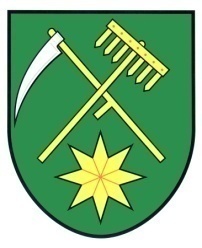 Č. j. 28/2018								Komárov 21. 5. 2018 Úřad pro ochranu osobních údajůPplk. Sochora 27Praha 7170 00                                           Obec Komárov – Oznámení pověřence GDPRV souvislosti s Nařízením EU č. 2016/679, Vám jako dozorovému orgánu oznamuji pověřence pro ochranu osobních údajů obce Komárov.Správce osobních údajů: OBEC KOMÁROV, IČ: 48770566, Komárov č. p. 241	, 785 01 ŠternberkPověřenec pro ochranu osobních údajů: David Berka	Kontaktní údaje na pověřence: e-mail. mr-sternberk@seznam.cz , telefon: 725514744S pozdravem																								Danuše Lhotáková						starostka obce